Bancroft Memorial Library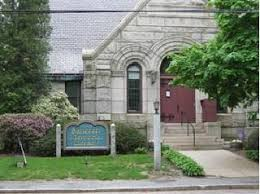 Board of Library TrusteesMinutes: February 17, 2022Present: Frederick Oldfield III, Chair, Christine Seaver, Secretary, Marie Riddell, Tricia Perry, Library DirectorMeeting called to order at 4:00 p.m.Library MinutesNo minutes were discussed or approved.Review and discussion of FY23 Budget Proposal - will be submitted to Town Administrator on February 18, 2022.Preliminary Budget points discussed:5% increase in Salaries of staff, excluding page. Page hourly pay will increase in January 2023 to align with the MA minimum wage increase.Salaries - Elected Officials are reinstated for a total of $1600.Energy line is increased to reflect actual expenditures YTD. Proposed increase is $2000.Repairs & Maintenance including HVAC repairs and maintenance. The cleaning contract will be put out to bid in FY23. Preliminary increase of $3017.Hope Plaza proposed budget includes annual cleaning for $5000. A better covering system (frame & cover) needs to be found. Costs TBD. Professional & Technical budget increase of $1353 reflects CWMARS Assessment and higher Toshiba Copier contract costs (3 yr. contract). PC Desktop (managed service), antivirus, and other software purchased through CWMARS are included in this budget line.Educational Materials expenditures (books, DVDs, CDs, newspapers, e-books, magazines, etc.) increase is $6,655 according to MBLC Materials Expenditure Requirement of 19% of the total budget.Other Supplies line increased by $650 to reflect rising costs of office, cleaning, and bathroom supplies.Equipment line includes CWMAR print app to help increase foot traffic. Gives patrons the ability to send documents to library printers for pickup.A motion was made by Fred to approve the proposed FY2023 Budget. Marie seconded the proposal. All voted in favor.Old Business:Town Administrator Diana Schindler has signed off on the roofing project. Project is considered completed.Lighting LED project has been signed, reflecting the changes necessary due to the historical nature of some of the fixtures.New Business:Deep cleaning will be done by Dynamic Janitorial Cleaning on President’s Day weekend. Includes dusting, window, and carpet cleaning.The next Trustees’ meeting will be on March 1, 2022 at 4 p.m.
Meeting adjourned at 4:21 p.m.Respectfully submitted,Christine SeaverSecretary 